Схема 3 класса. «Дистанция пешеходная, короткая. Тверь-48». 03.03.2024.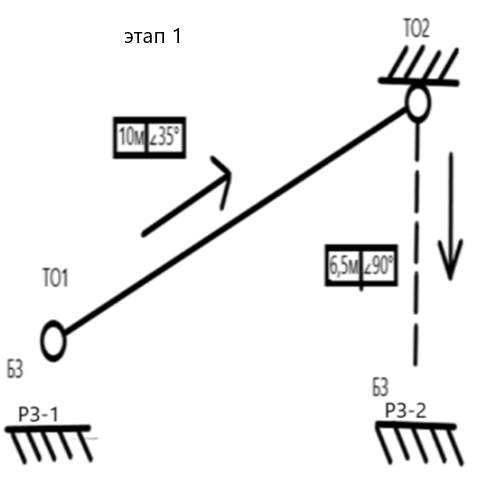 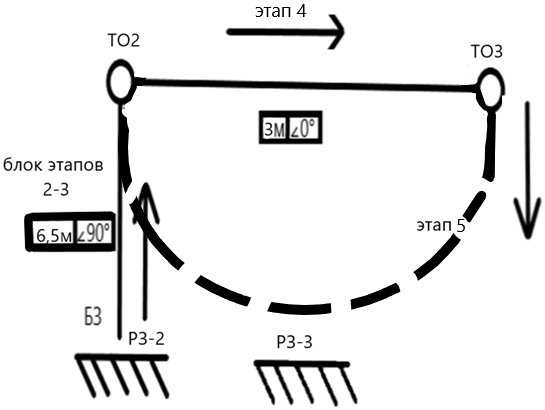 